      Żołędowo, dnia 15.06.2022 r.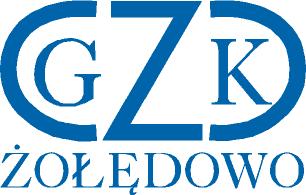 GZK.271.16.2022	ZAWIADOMIENIE O WYBORZE NAJKORZYSTNIEJSZEJ OFERTYDotyczy postępowania o udzielenie zamówienia na : Usługa ochrony obiektów i mienia Gminnego Zakładu Komunalnego w Żołędowie 2022/2023Działając na podstawie art. 253 ust. 1 Prawa zamówień publicznych (t.j. Dz. U. z 2021 r., poz. 1129) Zamawiający informuje, że w ww. postępowaniu dokonał wyboru najkorzystniejszej oferty złożonej przez Wykonawcę:Zestawienie oceny ofert:Zamawiający informuje, że nie odrzucił żadnej z ofert Wykonawców.Dyrektor                                                                                                                                        Leszek DziamskiLp.WykonawcaKryterium cena Kryterium okres gwarancjiŁączna punktacja1.Agencja Ochrony Przedsiębiorstwo Usługowo – Handlowe „ VOTUM”ul. Nowa 21, 85-119 BydgoszczLech Bączkowski50,404090,402.CW EMIR Zakład Pracy Chronionej Sp. z o.o.ul. Barska 10, 87-800 WłocławekTadeusz Omyła48,604088,603.MAXUS Sp. z o.o.ul. 3-go Maja 64/66N, 93-408 ŁódźMariusz Pyć46,204086,204.ORION NEXT półka z ograniczona odpowiedzialnością Ul. Jana Ostroroga 34, 52-421 Wrocław53,4018,4071,805.Agencja Ochrony TRANSFER Sp. z o.o.ul. Zielona 7, 97-200 Tomaszów MazowieckiKacper Kościsty60401006.MSU GROUP Sp. z o.o.Plac Piastowski 3, 85-012 Bydgoszcz4838,8086,80